Vytvoř z papíru barevného ptáčka. Tělo ptáčka (přeložené kolečko na půl) vytvoř obkreslením většího hrnku. Pošli fotku. 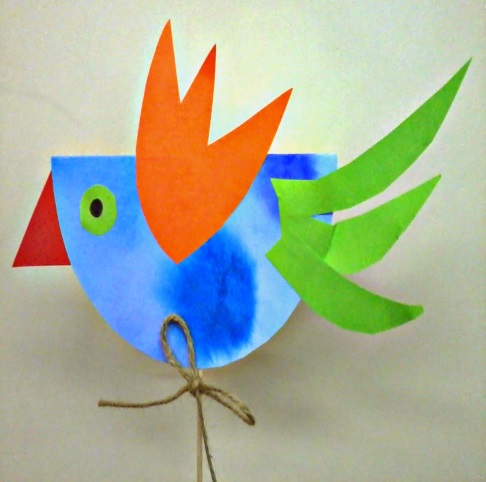 Vylušti hádanku: Běží to v potoku,od roku do rokua vždy dopředua nikdy do zadu.Co je to???Nasbírej v přírodě přírodní materiál ( kytičky, listy, paličky, jehnědy, kamínky)  a vytvoř na zemi koláč tvořený nejméně ze čtyř dílů.Napiš aspoň pět jmen začínajících na písmeno M.Nakresli  na chodník panáka na skákání a hezky ho vyzdob. Fantazii se meze nekladou! Malá nápověda na obrázcích. Samozřejmě, že si ho zaskákej a zkus získat co nejvíce osob, které si ho zaskáčí s tebou. Stačí jednou! Napiš, kolik osob jsi přemluvil.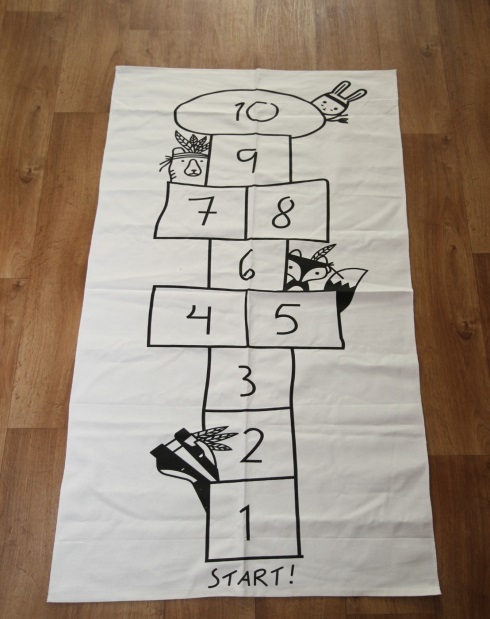 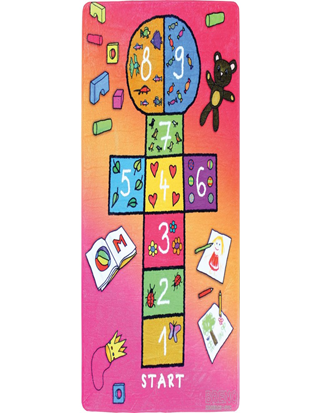 